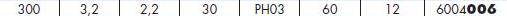 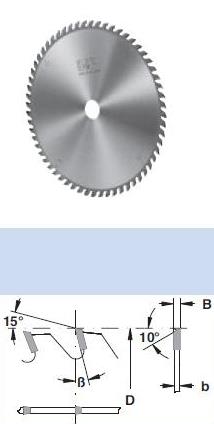 Код из 1САртикулНаименование/ Бренд/ПоставщикГабариты,Д*Ш*ВммМасса,грМатериалМесто установки/НазначениеF00335166004006Пила дисковая 300*3,2/2,2*30 PH03 Z60 WZ (BSP)300*3,2/2,2*30 PH03 Z60 WZ1500металлФорматно-раскроечные станки/торцовочные станки/ раскрой древесиныF00335166004006300*3,2/2,2*30 PH03 Z60 WZ1500металлФорматно-раскроечные станки/торцовочные станки/ раскрой древесиныF00335166004006BSP (Италия)300*3,2/2,2*30 PH03 Z60 WZ1500металлФорматно-раскроечные станки/торцовочные станки/ раскрой древесины